ICS   11.100团体标准T/SBIAORG 0002—2022细胞培养用无血清培养基标准Specification of serum-free medium for cell culture2022 – 12 – 01发布2022 – 12 –01实施上海市生物医药行业协会发布目  录1 范围	12 规范性引用文件	13 术语和定义	14 基础要求	25 原料要求	26 技术要求	37 检验方法	48 运输和贮存	59 标识要求	510 参考文献	6附录1：支原体PCR测试方法	7前  言本标准按照GB/T 1.1-2020《标准化工作指导第1部分：标准化文件的结构和起草规则》的规则起草。本标准由华东理工大学提出，上海市生物医药行业协会发布。本标准起草单位：华东理工大学、上海倍谙基生物科技有限公司。本标准主要起草人：谭文松、赵亮、史克昱、冯嘉炜。本标准为首次发布。细胞培养用无血清培养基标准范围本文件规定了细胞培养用无血清培养基的基本要求，包括原料要求、相关技术要求、检验方法、运输和贮存及标识要求等。本文件所指细胞，系指动物体的细胞，包括哺乳动物细胞、人体细胞、昆虫细胞、禽类细胞和鱼类细胞等。本文件所指无血清培养基，系指用于制备重组蛋白、疫苗等细胞衍生类产品的细胞培养用无血清培养基。规范性引用文件下列文件对于本文件的应用是必不可少的。凡是注日期的引用文件，仅注日期的版本适用于本文件。凡是不注日期的引用文件，其最新版本（包括所有的修改单）适用于本文件。《中国药典2020年版四部0631pH值测定法》《中国药典2020年版四部0632渗透压摩尔浓度测定法》《中国药典2020年版四部0902澄清度检查法》《中国药典2020年版四部0861残留溶剂测定法》《中国药典2020年版四部0832水分测试法》《中国药典2020年版四部0982粒度和粒度分布测定法》《中国药典2020年版四部1143细菌内毒素检查法》《中国药典2020年版四部3301支原体检查法》《中国药典2020年版四部1105非无菌产品微生物限度检查：微生物计数法》《中国药典2020年版四部1101无菌检查法》术语和定义细胞培养用无血清培养基 Serum-free medium for cell culture不含有血清就可以维持细胞在体外较长时间生长繁殖的合成培养基。细胞毒性  Cytotoxicity由产品、材料及其浸出物等化学物质所造成的细胞死亡、细胞溶解、细胞生长抑制和（或）功能的紊乱等不良反应。外源因子 Exogenous factor存在于接种物、细胞基质及（或）生产制品所用的原材料及制品中的污染物，包括细菌、真菌、支原体和外源性病毒等。杂质 Impurity在产品中所含有的不是产品实体的任何成分，主要包括有机杂质、无机杂质、残留溶剂。粉体培养基 Powder medium形态为粉末固体状的培养基。液体培养基 Liquid medium形态为液体状的培养基。D90值一个样品的累计粒度分布数达到90%时所对应的粒径。基础要求无血清培养基应无细胞毒性，不对细胞生长产生不良影响[1]。无血清培养基应充分考虑外源因子污染风险，以避免污染应用端的细胞及其产品。无血清培养基中的组分应均一稳定，能够促进特定的细胞生长以及维持细胞生长状态或某种特定功能[1]。无血清培养基在其规定的效期内，应保持质量稳定，功能性完整。原料要求培养基组分原料应无细胞毒性。培养基组分原料应避免外源因子污染风险，禁止使用具有病毒等外源因子污染风险的动物源性原材料[1,2]。培养基组分原料纯度宜满足中华人民共和国药典（中国药典）2020年版要求，若原料不是中国药典等级的，则应提供充分的证据来证明这些化学物质有足够的纯度用于本产品[4]。培养基组分原料杂质宜满足中国药典要求，若原料不是中国药典等级的，则应提供充分的证据来证明这些化学物质具有的杂质限度符合产品要求[4]。培养基组分原料宜满足中国药典或相关规范中的重金属杂质和砷盐要求[1]。应尽量避免使用含有抗生素及其残留的原料，若不可避免使用此类组分原料，应明确残留控制和安全性评估等信息[3]。若培养基组分涉及植物来源的物料，应根据具体培养基的用途考虑其农药残留的安全性风险。与产品直接接触的产品包装材料，宜为药品包装材料，在有效期内无细胞毒性，不会对细胞生长产生不良影响。技术要求外观液体产品应澄清透明，不分层，无悬浮物或沉淀；粉体产品应颜色均一，无明显结块。基础理化参数针对粉体培养基，其表观参数为其按照配制说明配制成培养基溶液后的基本理化参数，包括溶液pH（初始）、渗透压摩尔浓度、澄清度。（1）	pH（初始）：培养基溶液的初始pH应在具体培养基标识均值的±1.0范围之内。（2）	渗透压摩尔浓度：培养基溶液渗透压摩尔浓度应在培养基标识均值±10%范围之内。（3）	澄清度：培养基溶液应保持澄清（浊度不高于2 NTU）或几乎澄清（浊度不高于4 NTU）。残留溶剂残留溶剂系指在产品的生产中，以及在其制备过程中使用的，但在工艺过程中未能完全去除的有机溶剂。如产品生产制造过程中涉及溶剂的使用，除另有规定外，第一、第二、第三类溶剂的残留限度应符合《中华人民共和国药典2020年版四部：0861残留溶剂测定法》附表1中的规定。有效成分含量培养基中碳源及氨基酸等主要有效成分含量应在具体培养基标识均值±10%范围之内。水分（适用于粉体培养基）粉体培养基中的自由水含量应控制不高于6%。粒度分布（适用于粉体培养基）粉体培养基粒度应均一，呈正态分布。建议以D90值描述粉体粒度，并控制批次间D90值偏差不超过±20%。安全性指标安全性指标主要包括了细菌内毒素、支原体、微生物限度（需氧菌总数、霉菌及酵母菌总数）（粉体培养基适用），无菌检查（液体培养基适用）。（1）细菌内毒素：如无特殊要求，培养基产品细菌内毒素含量应不高于10 EU/ml。对粉体培养基而言，该指标为其配方浓度下溶液的细菌内毒素含量。（2）支原体检查：应无支原体检出。（3）微生物限度（需氧菌总数）：粉体培养基中微生物需氧菌总数水平应不高于103 CFU/g。（4）微生物限度（霉菌及酵母菌总数）：粉体培养基中微生物霉菌及酵母菌总数水平应不高于102 CFU/g。（5）无菌检查：液体培养基进行无菌检查，应无菌生长。培养基效力培养基效力主要指培养细胞获得产品的具体性能，应根据培养基的具体用途制定效力评价标准，如细胞生长的活细胞密度、比生长速率等，其批次间波动范围应不超过±20%。检验方法外观采用目测法进行测定。pH（初始）按要求浓度配制成培养基溶液后，按《中国药典2020年版四部0631pH值测定法》测定。渗透压摩尔浓度按要求浓度配制成培养基溶液后，按《中国药典2020年版四部0632渗透压摩尔浓度测定法》测定。澄清度按要求浓度配制成培养基溶液后，按《中国药典2020年版四部0902澄清度检查法》进行检查。残留溶剂按《中国药典2020年版四部0861残留溶剂测定法》进行测定。有效成分含量根据有效成分品类和特性，使用经确认有效的测试方法。水分按照《中国药典2020年版四部0832水分测试法》进行测试。粒度分布按照《中国药典2020年版四部0982粒度和粒度分布测定法》进行测定。细菌内毒素按照《中国药典2020年版四部1143细菌内毒素检查法》进行检查。支原体按《中国药典2020年版四部3301支原体检查法》或支原体PCR测试方法（附录1）。微生物限度（需氧菌总数和霉菌及酵母菌总数）按《中国药典2020年版四部1105非无菌产品微生物限度检查：微生物计数法》进行检查。无菌检查按《中国药典2020年版四部1101无菌检查法》进行检查。细胞效力实验根据培养基用途制定的具体效力评价指标特点，使用经确认有效的测试方法。运输和贮存运输产品运输时应轻拿轻放，不得倒置，防压、防撞、防挤、防止暴晒、雨淋。运输时，应保证产品运输温度符合要求。贮存产品应室内存放，并满足产品标识的贮存条件。堆放时需采取必要的防护措施，堆放高度要适当，避免包装损坏。标识要求产品说明书产品使用说明书一般应包括以下内容：（1）产品名称及商标名称或图案；（2）产品的生产日期和保质期；（3）化学品安全信息；（4）储存要求；（5）溶液配制及使用说明。参考文献[1]. 国家药典委员会.中华人民共和国药典（2020年版）三部[M].北京:中国医药科技出版社, 2020: 5-7。[2]. 国家药典委员会.中华人民共和国药典（2020年版）三部[M].北京:中国医药科技出版社, 2020: 35-41。[3]. 国家药品监督管理局药品评审中心. 人源性干细胞产品药学研究与评价技术指导原则（征求意见稿）[Z]. 2021.8.17。[4]. The United States Pharmacopeial Convention. The United States Pharmacopeia: General Chapters[S]. 43th Edition. Rockville: The United States Pharmacopeial Convention, 2020: 7381.[5].The International Council for Harmonization of Technical Requirements for Pharmaceuticals for Human Use.Quality Guidelines Specifications: Test Procedures and Acceptance Criteria for New Drug Substances and New Drug Products: Chemical Substances[Z].1999.10.6附录1：支原体PCR测试方法试剂与材料50×TAE缓冲液；琼脂糖；支原体检测试剂盒；Gelsafe核酸染料；DNA Marker；薄壁PCR管0.2 ml；分级微量离心管1.5 ml。仪器核酸电泳仪；凝胶成像系统；洁净工作台；PCR扩增仪。操作步骤3.1 缓冲液及凝胶配制3.1.1 1×TAE缓冲液在烧杯中加入所需的50×TAE缓冲液，使用纯化水稀释，搅拌混匀，转移至量筒中按添加的50×TAE缓冲液的50倍体积进行定容，最后转移至溶剂瓶中。3.1.2 电泳凝胶称取琼脂糖放入250 ml三角烧瓶中（建议装量为60~120 ml），加入 1×TAE缓冲液，配制浓度为0.01 g/ml，轻轻摇晃后放于微波炉中高火加热1.5 min，取出摇匀。加入0.01%的Gelsafe核酸染料，晃动三角烧瓶混匀。将琼脂倒入组装完整的模具内，铺满透明制胶板，若凝胶中有杂质或气泡，用10 μl枪头快速地将气泡赶至下端，室温冷却待凝胶凝固。琼脂完全凝固后，手压胶板边缘，将梳子快速拔出，凝胶上产生齿孔即为进样孔。3.2 供试品制备3.2.1含脂肪酸样品液体样品：取10ml样品置于带透气孔的离心管中，置于摇床37℃、CO2 5%条件下培养3天。粉体样品：将粉体根据配制浓度使用无热原器皿进行溶解，过滤除菌，置于摇床37℃、5% CO2 条件下培养3天。3.2.2 不含脂肪酸样品液体样品：直接测试。粉体样品：将粉体根据配制浓度使用无热原器皿进行溶解后测试。3.2.3 细胞液贴壁细胞：细胞生长至80%瓶壁底面积以上，刮取细胞，取150 μl含1~3×105细胞数的细胞液至离心管。悬浮细胞：细胞培养24 h以上，取150 μl 1~3×105细胞数至离心管。3.3 PCR样品制备在洁净工作台内无菌取500 μl供试品（细胞液为150 μl）至1.5 ml无菌离心管中，盖紧管口，沸水浴反应10 min。打开煮沸过的供试品的盖子，排除气体。在高速离心机中12000 rpm离心2~5 min。将支原体试剂盒中的PCR反应液和Taq酶在2~8℃冰箱中进行融化后用微型离心机瞬离，在洁净工作台中混匀。按下表配制混合液（N为样品个数）并将混合液用枪头混匀，尽量不要产生气泡。在洁净工作台内以21 μl每管分装混合液至PCR管中，分装后应立即盖上管盖。取细胞样品上清4 μl至上述PCR管中，作为样品组。取4 μl支原体检测试剂盒中DNA阳性对照至PCR管中，作为阳性对照。取4 μl内毒素检查用水至PCR管中作为阴性对照。取3 μl细胞样品上清和1 μl DNA阳性对照至PCR管中，作为样品+阳性对照组。样品制备过程需要在冰板上进行，加样顺序为阴性对照、样品、Marker、样品+阳性对照、阳性对照，每加完一个样品需立刻合上PCR管盖，避免交叉污染。加样完成后，应使用手指轻轻弹PCR管或用微型离心机离心去除气泡。3.4 PCR扩增样品制备完成后，应尽快（尽量控制在1h以内）放入PCR扩增仪中扩增。扩增程序设置如下：预变性94℃ 5min循环    94℃ 30 sec56℃ 30 sec               30个循环72℃ 45 sec延伸    72℃ 5 min电泳运行向核酸电泳仪电泳槽中倒入足以浸没过胶板的缓冲液，将凝胶连带透明制胶模板一起放入电泳池中，胶板需完全浸没于缓冲液中，观察进样口是否有破损，观察胶面是否有明显不水平，应避免使用破损或泳道胶面不水平的进样口。将Marker（-20℃保存）和样品置于带冰袋的试剂盒。将经PCR扩增仪扩增后的各个样品取5 μl上样，阴性对照和样品组位于Marker左侧，阳性对照和样品阳性对照组位于Marker右侧，Marker上样5μl，记录样品顺序。每块胶板需有一个Marker。核酸电泳仪设置电压120 V，恒压运行30~60 min。凝胶成像使用凝胶成像系统进行凝胶成像。图谱分析对电泳凝胶照片进行图谱分析。3.8结果判定只有当阴性对照组无条带、阳性对照组和样品+阳性对照组有条带，且样品无条带或条带较亮，检测结果可信。符合条件时，样品无条带则无支原体检出，样品有条带则样品含支原体。3.9图谱示例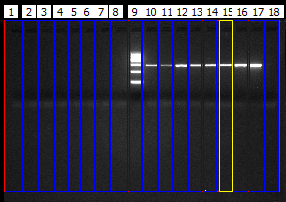 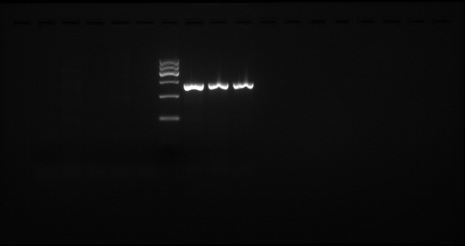 2：阴性对照；3~8：样品；9、Marker；10~16：样品+阳性对照；17：阳性对照CCS  C00/09PCR反应液Taq酶（N×2+2）×20×1.1（N×2+2）×1×1.1